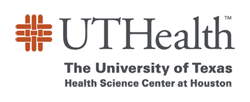 University of Texas Employee Health Clinical ServicesGeneral Minimum Exposure Acknowledgement FormTYPE OR PRINT CLEARLYIf you will be participating in activities at UTHealth longer than one (1) day, please indicate your classification:  	(  ) Observer  		              (  ) Pre-baccalaureate trainee           (  ) Visiting Scientist           	(  ) Professional trainee                                                                                     (  ) Visiting Student trainee                       Are you working in a laboratory, K-12 school, or providing Direct Patient Care?  Yes  No  Don’t Know Yet                                                           (If “Yes”, proceed to 1.1 TB test below.  If No, go to 2)Tuberculin (TB) skin test (PPD) required within the last 6 months, even if you received BCG vaccine as a child.  Date of last TB skin test:______________  (ATTACH DOCUMENTATION OR LABORATORY REPORT)Result:__________ Negative______Positive  (measurement_________ mm if available)Have you ever had a positive tuberculosis (TB) skin test? _____ Yes ____ No If yes, when?   _________Chest x-ray findings if PPD is positive (attach x-ray report)      Date of chest x-ray: _______________While participating in activities at UTHealth, will you be exposed to the following:Human blood, body fluids or other material potentially infected with bloodborne pathogens?Yes  No Don’t Know YetIf “Yes”, to exposure to human blood, body fluids or other material potentially infected with hepatitis B, minimal exposure visitors are advised to notify their employer or sponsoring agency and complete bloodborne pathogen training and the hepatitis B vaccination series prior to participating in activities at UTHealth. Hepatitis B Series Three-dose series (Must be vaccinated to most current status possible)                                       or laboratory report of positive hepatitis surface antibody titer (ATTACH DOCUMENTATION OR LABORATORY REPORT)         #1  _________        #2  _________         #3 _________Animals or animal care areas?   Yes   No     Don’t Know YetIf “Yes” to (2.2) exposures to activities involving animals, visitors are advised to notify their employer or sponsoring agency and complete the Animal Minimum Exposure Visitor Acknowledgement Form.If you answered “No”, to (2.1 or 2.2) both questions, then no additional employee health steps are necessary.If you answered “Don’t Know Yet” to either question above (2.1 or 2.2), you need to ask your host or supervisor upon arrival at your assigned location.  If the answer then becomes “Yes” to either question you must inform Employee Health (713 500 3254)All applicants must submit this completed form to Employee Health Clinical Services (EHCS) by fax to 713-486-0983 .  Approval will be sent to your email address noted above. **It’s good Public Health practice for all persons to have up to date shots and records – to see what immunizations/vaccinations you should have, go to  Texas Department of State Health Services Immunization Branch http://www.dshs.state.tx.us/immunize/default.shtmName:  Date of Birth:                                           Gender:     Male                                                                                      FemaleStreet  Address:City/State/ZIP/Country:Your Contact Number(s):Your email:Your Supervisor or Sponsoring Agency:What is the estimated length of stay at UTH?Days ______  Months ______Job Title:UTH Department/School:The University of Texas Health Science Center at Houston (UTHealth) has provided me with the opportunity to review the on line Basic Safety Orientation (http://www.uthouston.edu/safety/training/hazard-communication.htm) video.  I understand there may be risks present that could possibly result in illness or injury.  Such risks include: possible physical, biological, chemical, and radiologic hazards.  If I experience an illness or injury while I am visiting UTHealth, or I feel unsafe in any situation, I understand that I should notify my host or sponsoring agency immediately. The University of Texas Health Science Center at Houston (UTHealth) has provided me with the opportunity to review the on line Basic Safety Orientation (http://www.uthouston.edu/safety/training/hazard-communication.htm) video.  I understand there may be risks present that could possibly result in illness or injury.  Such risks include: possible physical, biological, chemical, and radiologic hazards.  If I experience an illness or injury while I am visiting UTHealth, or I feel unsafe in any situation, I understand that I should notify my host or sponsoring agency immediately. Your Signature:Date: